МИНИСТЕРСТВО 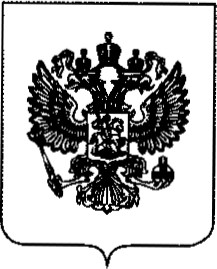 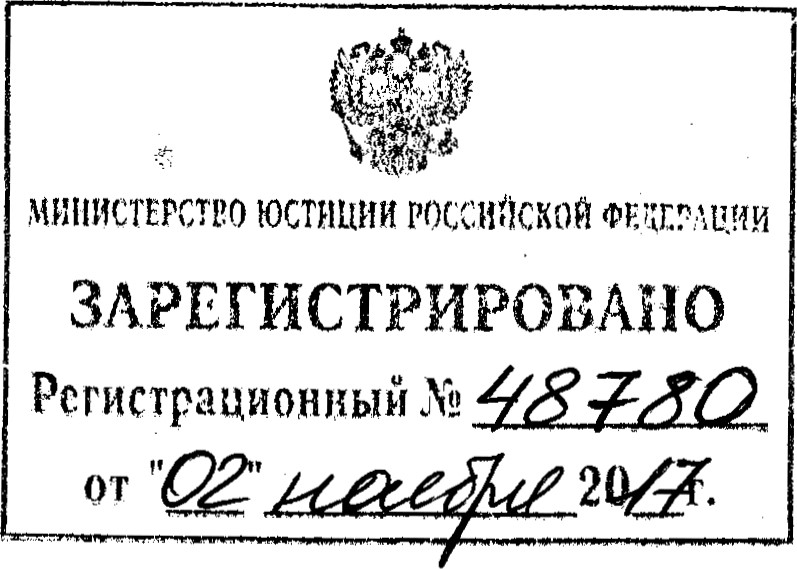 СТРОИТЕЛЬСТВА и жилищно-коммунхльногоХОЗЯЙСТВА РОССИЙСКОЙ ФЕДЕРАЦИИОШНСТРОЙ РОССШЂПРИКАЗ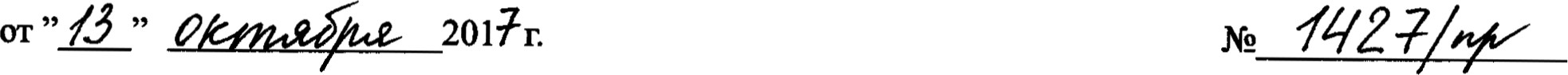 МоскваО внесении изменений в перечень направлений подготовки, специальностей в области строительства, получение высшего образования по которым необходимо для специалистов по организации инженерных изысканий, специалистов по организации архитектурно-строительного проектирования, специалистов по организации строительства, утвержденный приказомМинистерства строительства и жилищно-коммунального хозяйстваРоссийской Федерации от 6 апреля 2017 г. № 688/прВ соответствии с частью 7 статьи 55.5-1 Градостроительного кодекса Российской Федерации (Собрание законодательства Российской Федерации, 2005, № 1, ст. 16; 2016, № 27, ст. 4305; 2017, № 31, ст. 4829) п р и ка з ы в а ю:внести изменения в перечень направлений подготовки, специальностей в области строительства, получение высшего образования по которым необходимо для специалистов по организации инженерных изысканий, специалистов по организации архитектурно-строительного проектирования, специалистов по организации строительства, утвержденный приказом Министерства строительства и жилищно-коммунального хозяйства Российской Федерации от 6 апреля 2017 г. № 688/пр «О порядке ведения национального реестра специалистов в области инженерных изысканий и архитектурно-строительного проектирования, национального реестра специалистов в области строительства, включения в такие реестры сведений о физических лицах и исключения таких сведений, внесения изменений в сведения о физических лицах, включенные в такие реестры, а также о перечне направлений подготовки, специальностей в области строительства, получение высшего образования по которым необходимо для специалистов по организации инженерных изысканий, специалистов по организации архитектурно2строительного проектирования, специалистов по организации строительства»(зарегистрировано 	Министерством	юстиции	Российской 	Федерацииприложению к настоящему приказу.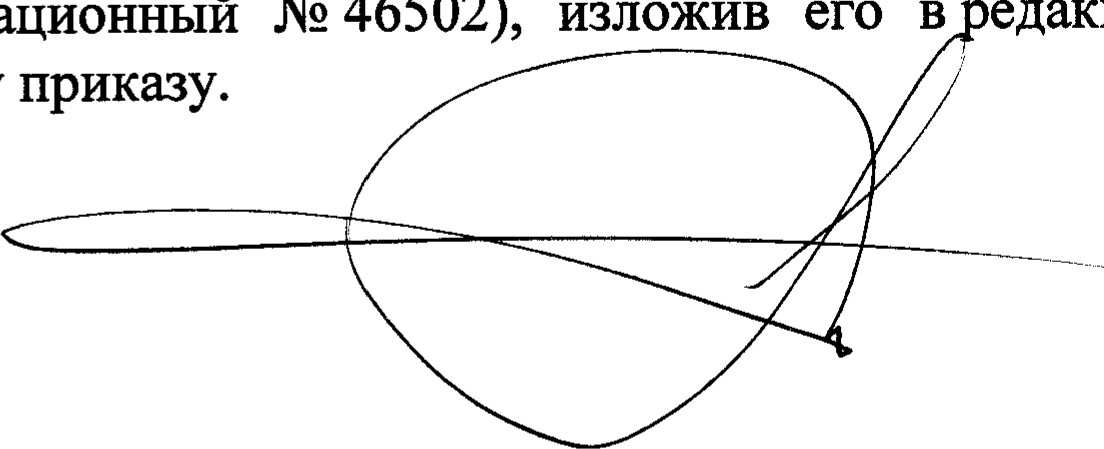 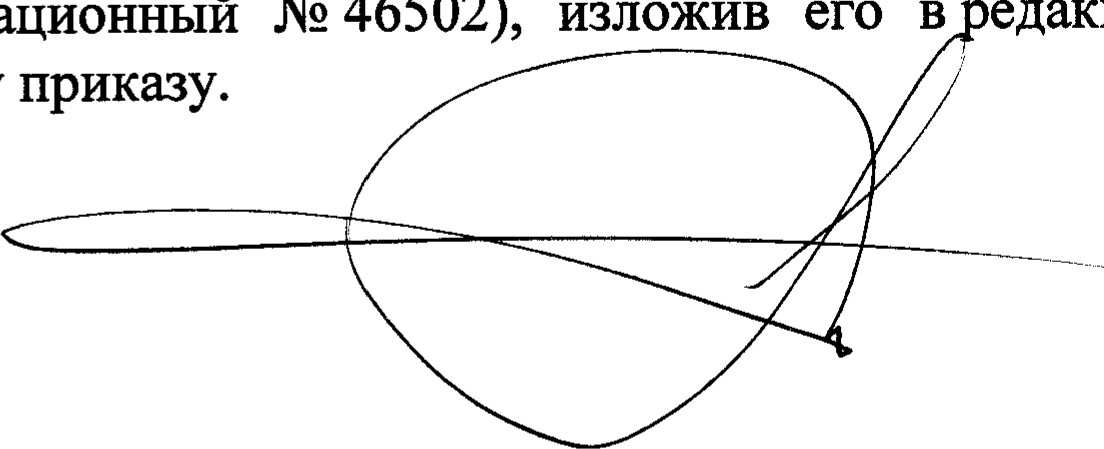 МинистрПриложениеУТВЕРЖДЕН приказом Министерства строительства и жилищно-коммунального хозяйстваРоссийской Федерации от 13 октября 2017 г. № 1427/прПЕРЕЧЕНЬ направлений подготовки, специальностей в области строительства, получение высшего образования по которым необходимо для специалистов по организации инженерных изысканий, специалистов по организации архитектурно-строительного проектирования, специалистов по организации строительства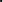 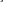 З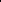 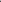 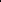 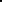 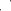 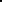 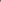 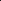 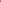 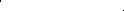 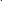 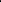 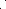 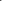 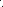 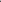 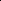 * Приводится в соответствии с перечнями, действовавшими на момент получения образования.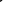 23** Профили и специализации, относящиеся к области строительства.1. Направления подготовки, специальности высшего образования, применяемые при реализации образовательных программ высшего образования образовательными организациями высшего образования, за исключением военных об азовательных о ганизаций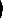 1. Направления подготовки, специальности высшего образования, применяемые при реализации образовательных программ высшего образования образовательными организациями высшего образования, за исключением военных об азовательных о ганизаций1. Направления подготовки, специальности высшего образования, применяемые при реализации образовательных программ высшего образования образовательными организациями высшего образования, за исключением военных об азовательных о ганизацийп/пКод*Наименования направлений подготовки, наименования специальностей высшего об азования1.1.0636Автоматизация и комплексная механизация машиност оения12.0638Автоматизация и комплексная механизация ст оительства1.3.0639Автоматизация и комплексная механизация химикотехнологических п оцессов1.4.220200550200651900Автоматизация и управление* *1.5.0635Автоматизация металл гического п оизводства1.6.0650Автоматизация производства и распределения элект оэне гии1.7.0649Автоматизация теплоэне гетических п оцессов1.8.15.03.0415.04.0421.03210200220700220301Автоматизация технологических процессов и производств (по отраслям)* *1.9.0646Автоматизи ованные системы п авления**1.10.18.05Автоматизированные электротехнологические установки и системы1.11.0606Автоматика и телемеханика1.12.21.01	Автоматика и	авление в технических системах**1.13.160319040221.02210700Автоматика, телемеханика и связь на железнодорожном транспорте1.14.070223.05Автоматическая электросвязь1.15.21040021.04Автоматическое управление электроэнергетическими системами1.16.1211Автомобильные до оги1.17.270205291000Автомобильные дороги и аэродромы1.18.35.03.0635.04.06560800Агроинженерия1.19.1405А ометео ология1.20.110102320400Агроэкология1.21.07.03.0107.04.0107.06.0107.07.0107.09.01120127010027030027030129010029.01521700553400630100Архитектура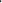 1.22.120102130230020030.02Астрономогеодезия1.23.14.05.02Атомные станции: проектирование, эксплуатация и ИНЖИНИ ингАтомные электрические станции и установки1.25.031010.10Атомные электростанции и установки1.26.120202 воз зоозоо30.03Аэрофотогеодезия1.27.280101330100Безопасность жизнедеятельности в техносфере**330500Безопасность технологических п оцессов и п оизводств**1.29.280102Безопасность технологических процессов и производств поо аслям1.30.021109080009.09130504Бурение нефтяных и газовых скважин1.31101500150801Вакуумная и компрессорная техника физических установок1.32091000130408Взрывное дело1.33.181300Вн т изаводское элект 0060 дование1.34270112290800Водоснабжение и водоотведение1.35.1209Водоснабжение и канализация1.3629.08Водоснабжение, канализация, рациональное использование и ох ана водных ес сов1.37.02130205.05.02Военная картография1.38.071600140201Высоковольтная электроэнергетика и электротехника1.39.14060016.03.0216.04.02Высокотехнологические плазменные и энергетические установки140503Газотурбинные, паротурбинные установки и двигатели020500География и картография552300650300Геодезия21.03.0321.04.03Геодезия и дистанционное зондированиеГеологическая съемка и поиски месторождений полезных ископаемых1.45.08.01Геологическая съемка, поиски и азведкаГеологическая съемка, поиски и разведка месторождений полезных ископаемых1303011.47.02030002030102070005.03.0105.04.01511000Геология011500020305Геология и геохимия горючих ископаемых080200Геология и разведка месторождений полезных ископаемых1.50.0103Геология и азведка не тяных и газовых место ождений1.51.130100553200Геология и разведка полезных ископаемых1.52.08050008.05130304Геология нефти и газа1.53.2030Геомо ология1.54.020302Гео изика1.55.080900130202Геофизические методы исследования скважин1.56.08.02Гео изические методы поисков и азведки1.57.0105 080400130201Геофизические методы поисков и разведки месторождений полезных ископаемых1.58.0106 01 воо020303Геохимия1.59.08.03Геохимия, мине алогия и пет ология1.60.013600020804Геоэкология1.61.121100Гидравлические машины, гидроприводы и гид опневмоавтоматика1.62.010701140002030408.04Гидрогеология и инженерная геология1.63.01.220129001403Гидрография1064.072900180401Гидрография и навигационного обеспечение судоходства1.65.012700Гид ология0206010732001.66.01.20 1401Гидрология суши1.67.Гид ология с ши и океано1.68.31.1035.03.1135.04.lOГидромелиорация1.б9.02060005.03.0405.04.04510900Гидрометеорология1.70.27010429040029.04Гидротехническое строительство1.71.1204Гидротехническое строительство водных морских путей и по тов1.72.1204Гид отехническое ст оительство водных п тей и по тов1.73.1203Гидротехническое строительство речных сооружений и гид оэлек останциЙ1.74140209Гид оэлек останции1.75.10030010.03Гидроэлектроэнергетика1.76.0307Гид оэне гетические становки1.77.0304Го ная элек омеханика1.78.021213040021.05.04550600650600Горное дело1.79.0506Го ные машины0506Го ные машины и комплексы1.81.15040217010017.01Горные машины и оборудование1.82.1206Го одское ст оительство1.83.1206270105290500Городское строительство и хозяйство1.84.120303311100Городской кадастр1.85.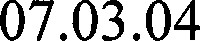 07.04.04Градостроительство07.09.042704002709002710001.86.07 .оз.оз07.04.оз07.09.оз270300270302290200Дизайн архитектурной среды38.03.lO38.04.lOЖилищное хозяйство и коммунальная инфраструктура1.88280200553500656600Защита окружающей среды1.89.201800210403Защищенные системы связи120302311000Земельный кадастр1.91.120301 1508 з 1090031.09Землеустройство1.92.554000560600650500Землеустройство и земельный кадастр1.93.12030012070021.03.0221.04.02Землеустройство и кадастрыИнжене ная геодезия1.95.0107Инжене ная геология1.96.330200Инжене ная защита ок жающей с еды1.97.280202330200Инженерная защита окружающей среды (по отраслям)1.98.280301Инженерные системы сельскохозяйственного водоснабжения, обводнения и водоотведенияИнфокоммуникационные технологии и системы связи1.100.21070111.05.04Инфокоммуникационные технологии и системы специальной связи020501З 04Картография30040030.041.102.02130005.03.0305.04.03Картография и геоинформатика1.103.0304Кибе нетика элек ических систем29.05Ком альное ст оительство и хозяйство1.105.280302320600Комплексное использование и охрана водных ресурсов1.106.0705Конс и ование и п оизводство адиоаппа а ы1.107.23.03Конс и ование и технология адиоэлек онных с едств1.108.11.03.031 1.04.оз211000Конструирование и технология электронных средств1.109.15190015.03.0515.04.05Конструкторско-технологическое обеспечение машиностроительных производств1.110.140100180101Кораблестроение * *1,111.120103300500Космическая геодезия1.112.10130014050216.01Котло- и реакторостроение1.113.0520Котлос оение1.114.0579К иогенная техника1.115.25070035.04.935.03.10Ландшафтная архитектура1.116.250200656200Лесное хозяйство и ландшафтное строительство1.117.090125040126010026.015Лесоинженерное дело1.118.020109010009.01130402Маркшейдерское дело1.119.15070015.03.0115.04.0115.06.01Машиностроение1.120.651400Машинос оительные технологии и обо дование170600260601Машины и аппараты пищевых производств1.122.0516 170500240801Машины и аппараты химических производств**1.123.17050017.05Машины и аппараты химических производств и предприятий с оительных мате иалов1.124.050813060217.02Машины и оборудование нефтяных и газовых промыслов1.125.0522Машины и обо дование п едп иятий связи1.126.280401320500Мелиорация, рекультивация и охрана земель1.127.120200151002Металлообрабатывающие станки и комплексы1.128.12020012.02Металлорежущие станки и инструменты1.129.15040417030017.03Металлургические машины и оборудование1.130.0403Металл гические печи1.131.15040022.03.0222.04.02550500651300Металлургия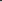 1.132.11.09Металл мя и п оцессы сва очного п оизводства1.133.Металл гия и технология сва очного п оизводства1.134.110700150107Металлургия сварочного производства1.135.040211.02150102Металлургия цветных металлов1.136.0401 llOlOOМеталлургия черных металлов01.190126000206020731001404Метеорология1.138.02160505.05.01Метеорология специального назначения1.139.2701 в291300Механизация и автоматизация строительства1.140.1509Механизация п ОЦеССОВ сельскохозяйственного п оизводства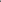 150931 воо31.13Механизация сельского хозяйства1.142.0573Механическое обо дование заводов цветной металл гии1.143.0505Механическое оборудование заводов черной и цветной металл ми0572Механическое обо дование заводов че ной металл гии1.145.171600270101Механическое оборудование и технологические комплексы предприятий строительных материалов, изделий и конст кций1.146.0562Механическое оборудование предприятий строительных мате иалов, изделий и конст кций1.147.15.03.0615.04.06221000652000Мехатроника и робототехника* *1.148,070823.06Многоканальная электросвязь1.149.201000210404Многоканальные телекоммуникационные системы1.150.0708Монтаж обо дования и соо жений связи1.151.09.10090900Морские нефтегазовые сооружения1.152.1212Мосты и тоннели27020129110029.11Мосты и транспортные тоннели291100Мосты и анспо тные т ннели23.03.0223.04.02Наземные транспортно-технологические комплексы19010923.05.01Наземные транспортно-технологические средства551400Наземные транспортные системы130500Нефтегазовое дело21.03.0121.04.015536006507001.159.130600Обо дование и а егаты не тегазового п оизводства1.160.050412050012.05150202Оборудование и технология сварочного производства1.161.130603171700Оборудование нефтегазопереработки1.162.Об аботка металлов давлением1.163.230300657500Организационно-технические системы* *1.164.07.16О ганизация п оизводства**1.165.1749О ганизация п авления в го одском хозяйстве1.166.1748О ганизация п авления в ст оительстве1.167.09050009.05130403Открытые горные работы1.168.25.13280201320700Охрана окружающей среды и рациональное использование природных ресурсов1.169.1217Очистка п и одных и сточных вод1.170.0520Па огене ато ост оение1.171.09020009.02130404Подземная разработка месторождений полезных ископаемых1.1720510Подъемно- анспо тные машины и обо дование1.17315.04190205Подъемно-транспортные, строительные, дорожные машины и оборудование1.174.080300130302Поиски и разведка подземных вод и инженерногеологические изыскания12.03.0112.04.0119.01551500653700Приборостроение**0531П ибо ы точной механики120401П икладная геодезия130121.05.0130010030.011.178.13030021.05.02650100Прикладная геология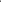 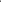 1.179.080600130306Прикладная геохимия, петрология, минералогия1.180.05.03.0505.04.05280400Прикладная гидрометеорология1.181.09.05.01 230106Применение и эксплуатация автоматизированных систем специального назначения**1.182.11.05.03 200106Применение и эксплуатация средств и систем специального монито инга1.183.554100560700Природообустройство1.184.20.03.0220.04.02280100Природообустройство и водопользование1.185.320800280402Природоохранное обустройство территорий1.186.013400020802320100Природопользование1.187.270114291400Проектирование зданий1.188.200800Проектирование и технология радиоэлектронных средств1.189.210200551100654300Проектирование и технология электронных средствl.190.0207Проектирование и эксплуатация газонефтепроводов, газох анилищ и не тебаз120900Проектирование технических и технологических комплексов1.192.09070009.08Проектирование, сооружение и эксплуатация газонефтепроводов и газонефтехранилищ1207Производство бетонных и железобетонных изделий и конст кций для сбо ного с оительства1207П оизводство ст оительных изделий и деталей1.195.120729.06Производство строительных изделий и конструкций1.196.270106290600Производство строительных материалов, изделий и конс кций1.197.030810070010.07Промышленная теплоэнергетика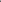 1.198.061220040020.05210106Промышленная электроника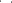 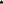 1.199.120227010229030029.03Промышленное и гражданское строительство1.200.030500540400Профессиональное обучение**1.201.030500050501051000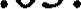 44.04.04Профессиональное обучение (по отраслям)**1.202.03.01Профессиональное обучение в технических дисциплинах (по о аслям1.203.0703Радиосвязь и адиовещание1 .204.20110021040523.07Радиосвязь, радиовещание и телевидение1.205.070120070021030021030221040023.01552500654200Радиотехника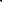 0138000704071500Радиофизика и электроника23.021.207.201600210304Радиоэлектронные системы1208.210601Радиоэлектронные системы и комплексы1.209.09060009.07130503Разработка и эксплуатация нефтяных и газовых месторождений1.210.0202Раз аботка место ождений полезных ископаемых1.211.0205Раз аботка не тяных и газовых место ождений1.212.20192030Рациональное использование природных ресурсов и охрана п и оды1.213.27020007.03.0207.04.0207.09.02Реконструкция и реставрация архитектурного наследия1.214.270303291200Реставрация и реконструкция архитектурного наследия1.215.21.06Робототехнические системы и комплексы**1.216.210300220402Роботы и робототехнические системы**1.217.210300Роботы обототехнические системы**1.218.250203260500Садово-парковое и ландшафтное строительство1.219.1205Сельскохозяйственное с оительство1220.200900210406Сети связи и системы коммутации1.221.22030022.03230104Системы автоматизированного проектирования**1.222.19090123.05.05Системы обеспечения движения поездов1.223.0208Соо ужение газоне теп оводов, газох анилищ и не тебаз1224.22040227.05.01Специальные организационно-технические системы1.225.11.05.02 210602Специальные радиотехнические системы1226.16.05.01Специальные системы жизнеобеспечения1.227.13.05.02Специальные электромеханические системы201200210402Средства связи с подвижными объектами1.229.0511Ст отельные и до ожные машины и обо дование1.230.08.03.01Ст оительство08.04.0112192701002708005501006535001.231.29.10С оительство автомобильных до ог и аэ од омовС оительство автомобильных до ог и аэ од омов1.232.1213С оительство аэ од омовС оительство аэ од омов1.233.0206Соительство го ных п едп иятий1.234.1210С оительство железных до огС оительство железных до ог1.235.23.05.06 271501Строительство железных дорог, мостов и транспортных тоннелейСтроительство железных дорог, мостов и транспортных тоннелей1.236.121027020429090029.09Строительство железных дорог, путь и путевое хозяйствоСтроительство железных дорог, путь и путевое хозяйство1.237.0206С оительство подземных соо жений и шахтС оительство подземных соо жений и шахт1.238.29.12С оительство тепловых и атомных элект останцийС оительство тепловых и атомных элект останций1.239.08.05.01 271101Строительство уникальных зданий и сооруженийСтроительство уникальных зданий и сооружений1.240.08.05.02 271502Строительство, эксплуатация, восстановление и техническое п и ытие автомобильных до ог, мостов и тоннелейСтроительство, эксплуатация, восстановление и техническое п и ытие автомобильных до ог, мостов и тоннелей,241.0702Теле а ная и теле онная аппа а аи связьТеле а ная и теле онная аппа а аи связь1.242.0702Теле а ная и теле онная связьТеле а ная и теле онная связь1.243.210400550400654400ТелекоммуникацииТелекоммуникации14010713.05.01Тепло- и электрообеспечение специальных технических систем и объектовТепло- и электрообеспечение специальных технических систем и объектов1.245.030510050010.05140101Тепловые электрические станцииТепловые электрические станции1.246.120827010929070029.07Теплогазоснабжение и вентиляцияТеплогазоснабжение и вентиляция1.247.0403Теплотехника и автоматизация металл гических печейТеплотехника и автоматизация металл гических печей1.248.030907070010.09140402ТеплофизикаТеплофизика1.249.110300150103Теплофизика, автоматизация и экология промышленных печейТеплофизика, автоматизация и экология промышленных печей1.250.11.03Теплофизика, автоматизация и экология тепловых агрегатов в металл гии1.251.550900650800Теплоэнергетика1.252.14010013.03.0113.04.01Теплоэнергетика и теплотехника1.253.0305Теплоэне гетические становки элек останций08.06.0108.07.01Техника и технологии строительства1.255.07020014040116.03Техника и физика низких температур1.256.0108Техника азведки место ождений полезных ископаемых1.257.14040016.03.0116.04.01223200553100651100Техническая физика1258.1218Техническая эксплуатация зданий, оборудования и автоматических систем1.259.150106Технологии веществ и материалов в вооружении и военной технике1.260.13020013010221.05.03650200Технологии геологической разведки1.261.15.03.0215040015.04.02551800651600Технологические машины и оборудование**1262.0209Технология и комплексная механизация открытой разработки место ождений полезных ископаемых1.263.0202Технология и комплексная механизация подземной аз аботки место ождений полезных ископаемых1264.0205Технология и комплексная механизация разработки не тяных и газовых место ождений1.265.010808.06080700Технология и техника разведки месторождений полезных ископаемых1302031.266.12010012.01151001Технология машиностроения1.267.0501Технология машиностроения, металлорежущие станки и ИНС	енты1.268.150900552900Технология, оборудование и автоматизация машинос отельных п оизводств1.269.270200653600Транспортное строительство1.270.0521Т бинос оение1.271.10140016.02Турбостроение1.272.22040021.00.0027.03.0427.04.0427.06.01Управление в технических системах**1.273.210100220201Управление и информатика в технических системах**1.274.071700210401Физика и техника оптической связи1.275.16.06.01Физико-технические на ки и технологии1.276.18.03.0118.04.0118.06.01240100Химическая технология1.277.550800Химическая технология и биотехнология1.278.240403250400Химическая технология природных энергоносителей и гле одных мате иалов1.279.0802Химическая технология тве дого топлива1.280.0802Химическая технология топлива1.281.25.04Химическая технология топлива и гле одных мате иалов1.282.101700Холодильная, криогенная техника и кондиционирование1.283.14120016.03.0316.04.03Холодильная, криогенная техника и системы жизнеобеспечения1.284.0529Холодильные и комп ессо ные машины и становки1.285.29.02Художественное проектирование архитектурных городских, сельских и па ковых ансамблей1.286.09040009.04130406Шахтное и подземное строительство1.287.020306Экологическая геология1288.013100020801Экология1.289.02080002200005.03.0605.04.06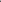 320000Экология и природопользование1.290.1721Экономика и о ганизация ст оительства1.291.07.08Экономика и п авление в с оительстве1292.060800080502Экономика и управление на предприятии (по отраслям)**1.293.270115291500Экспертиза и управление недвижимостью1294.160419040123.05.04Эксплуатация железных дорог1.295.19060023.03.0323.04.03Эксплуатация транспортно-технологических машин и комплексов1296.1602Элек и икация железнодо ожного анспо та1.297.0634Элек и икация и автоматизация го ных абот110302 з 11400Электрификация и автоматизация сельского хозяйства.299.0303Элект и икация п омышленных п едп иятий и становок1.300.1510Электрификация процессов сельскохозяйственного п оизводства1.301.Элект и икация сельского хозяйства18.02Элект ические аппа аты1.303.140602Электрические и электронные аппаратыЭлект ические машины1.305.Элект ические машины и аппа аты1.306.0302Элект ические системы1.307.10.01140204Электрические станции1.308.Элект ические станции, сети и системыЭлектромеханика1.310.14.05.04Элект оника и автоматика изических становок1.311.550700654100Электроника и микроэлектроника1.312.21010011.03.0411.04.04Электроника и наноэлектроника1.313.11.07.01Элект оника, адиотехника и системы связи1813003Электрооборудование и электрохозяйства предприятий, о ганизаций и еждений1.315.1406104Электрооборудование и электрохозяйство предприятий, о ганизаций и ч еждений1.316.0628Элект оп ивод и автоматизация п омышленных становок1.317.21.05Электропривод и автоматизация промышленных установок и технологических комплексов1.318.140604Электропривод и автоматика промышленных установок и технологических комплексов1.319.10040010.04140211Электроснабжение1320.190401Электроснабжение железных дорог1.321.0303Электроснабжение промышленных предприятий, городов и сельского хозяйства1322.140600551300654500Электротехника, электромеханика и электротехнологии1.323.140605180500Электротехнологические установки и системы1.324.0315140200551700650900Электроэнергетика1.325.13.03.0213.04.02140400Электроэнергетика и электротехника1.326.10.02140205Электроэнергетические системы и сети1.327.13.03.0313.04.03141100Энергетическое машиностроение1.328.18.03.02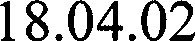 Энерго- и ресурсосберегающие процессы в химической технологии, не техимии и биотехнологии2410006554001329.140500552700651200Энергомашиностроение140106Эне гообеспечение п едп иятий1.331.14.03.01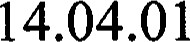 140700Ядерная энергетика и теплофизика1.332.14.00.00Яде ная эне гетика и технологииП. Направления подготовки, специальности высшего образования, применяемые при реализации образовательных программ высшего образования военными образовательными организациями высшего об азованияП. Направления подготовки, специальности высшего образования, применяемые при реализации образовательных программ высшего образования военными образовательными организациями высшего об азованияП. Направления подготовки, специальности высшего образования, применяемые при реализации образовательных программ высшего образования военными образовательными организациями высшего об азованияп/пНаименования направлений подготовки, наименования специальностей высшего об азованияНаименования направлений подготовки, наименования специальностей высшего об азования2.1.Автоматизи ованные системы п авленияАвтоматизи ованные системы п авления2.2.Автоматизация и комплексная механизация с оительстваАвтоматизация и комплексная механизация с оительства2.3.Автоматика, телемеханика и связь на железнодо ожном анспо теАвтоматика, телемеханика и связь на железнодо ожном анспо те2.4.Автомобильные до оги и аэ од омыАвтомобильные до оги и аэ од омы2.5.Аэ од омное ст оительствоАэ од омное ст оительство2.6.Базовое ст оительствоБазовое ст оительство2.7.Базовое с оительство с сантехнической специализациейБазовое с оительство с сантехнической специализацией2.8.Водоснабжение и водоотведениеВодоснабжение и водоотведение2.9.Гид отехническое ст оительствоГид отехническое ст оительство2.10.Гид отехническое ст оительство водных п тей и по товГид отехническое ст оительство водных п тей и по тов2.11.Го одское ст оительствоГо одское ст оительство2.12.Го одское ст оительство и хозяйствоГо одское ст оительство и хозяйство2.13.Командная санитарно-технического оборудования зданий и военных объектовКомандная санитарно-технического оборудования зданий и военных объектов2.14.Командная ст оительно-ква ти ных о гановКомандная ст оительно-ква ти ных о ганов2.15.Командная ст оительства зданий и военных объектовКомандная ст оительства зданий и военных объектов2.16.Командная с оительства зданий и соо женийКомандная с оительства зданий и соо жений2.17.Командная ст оительства и экспл атации зданий и соо женийКомандная ст оительства и экспл атации зданий и соо жений2.18.Командная тактическая до ожных войскКомандная тактическая до ожных войск2.19.Командная тактическая строительства искусственных сооружений и железных до огКомандная тактическая строительства искусственных сооружений и железных до ог2.20.Командно-инжене ная «Ст оительство зданий и соо жений»Командно-инжене ная «Ст оительство зданий и соо жений»2.21.Механизация и автоматизация ст оительстваМеханизация и автоматизация ст оительства2.22.Монтаж и эксплуатация внутренних сантехнических устройств и вентиляцииМонтаж и эксплуатация внутренних сантехнических устройств и вентиляции2.23.Монтаж и экспл атация обо дования и систем газоснабженияМонтаж и экспл атация обо дования и систем газоснабжения2.24.Монтаж систем элек оснабжения и элек 0060 дования зданийМонтаж систем элек оснабжения и элек 0060 дования зданий2.25.Монтаж систем электроснабжения и электрооборудования зданий и соо жений2.26.Монтаж теплосилового обо дования зданий и соо жений2.27.Монтаж, наладка и эксплуатация электрооборудования промышленных и ажданских зданий2.28.Монтаж, эксплуатация и ремонт санитарно-технического оборудования зданий и соо	ений2.29.Монтаж, эксплуатация и ремонт систем тепловодоснабжения и канализации космических комплексов2.30.Монтаж, эксплуатация и ремонт систем электроснабжения и элек 0060 дования зданий и соо жений2.31.Монтаж, эксплуатация и ремонт теплосилового оборудования зданий и соо	ений2.32.Монтаж, эксп атация и емонт элек омеханических становок2.33.Мосты и анспо тные тоннели2.34.	Наземные и подземные соо	ения объектов2.35.Наземные и подземные сооружения позиционных районов и космических комплексов Ракетных войск2.36.Наземные и подземные сооружения позиционных районов и космических комплексов Ракетных войск стратегического назначенияРВС2.37.Наземные и подземные сооружения позиционных районов Ракетных войск2.38.Наземные анспо тно-технологические с едства2.39.Подъемно- анспо тные машины и обо дование2.40.Подъемно-транспортные, строительные, дорожные машины и обо дование2.41.П оекти ование зданий2.42.П омышленная теплоэне гетика2.43.П омышленное и го одскоес оительство2.44.Промышленное и ажданское ст оительство2.45.Санита но-техническое обо дование зданий и объектов2.46.Санита но-техническое обо дование зданий и соо жений2.47.Санита но-техническое обо дование зданий и специальных объектов2.48.Санитарно-техническое оборудование зданий и специальных объектов Министе ства обо оны (МО)2.49.Сантехническое оборудование зданий и специальных объектов Советской а мии (СА) и Военно-мо ского лота (ВМФ)2.50.Системы жизнеобеспечения наземных и подземных соо жений2.51.Системы жизнеобеспечения наземных и подземных сооружений космических комплексов2.52.Системы обеспечения движения поездов2.53.Специальное и общевойсковое строительство Министерства обороны2.54.Ст оительные машины и обо дование п оизводственных п едп иятий2.55.Строительные машины и оборудование производственных предприятий военно-с отельных о ганизаций2.56.Ст оительные машины, механизмы и обо дование2.57.С оительство2.58.Строительство (реконструкция), эксплуатация и восстановление аэ од омов гос да ственной авиации2.59.Ст оительство автомобильных до ог и аэ од омов2.60.С оительство военно-мо ских баз2.61.С оительство железных до ог, мостов и т анспо тных тоннелей2.62.С оительство железных до ог, п ть и п тевое хозяйство2.63,С оительство зданий и соо жений2.64.Ст оительство зданий и соо жений Министе ства обо оны МО2.65.С оительство и эксп атация аэ од омов2.66.Строительство и эксплуатация аэродромов и стартовых позиций Военновозд шных сил ВВС и Войск п отивовозд шной обо оны ГВО2.67.Ст оительство и экспл атация военно-мо ских баз2.68.Строительство и эксплуатация гидротехнических сооружений и специальных объектов военно-морских баз, обеспечение базирования сил лота2.69.С оительство и экспл атация зданий и соо жений2.70.Строительство и эксплуатация наземных и подземных сооружений специального назначения2.71.Строительство и эксплуатация санитарно-технических систем стациона ных ста товых комплексов, а сеналов и баз х анения2.72.Строительство и эксплуатация стартовых комплексов стратегических акет и космических аппа атов2.73.Строительство и эксплуатация стационарных наземных и шахтных комплексов стратегических ракет, арсеналов и других специальных объектов2.74,Строительство и эксплуатация стационарных стартовых комплексов, баз и а сеналов2.75.Ст оительство объектов2.76.Ст оительство специальных зданий и соо жений военно-мо ских баз2.77.Ст оительство никальных зданий и соо жений2.78.Строительство, эксплуатация, восстановление и техническое прикрытие автомобильных до ог, мостов и тоннелей2.79.Тепло- и электрообеспечение специальных технических систем и объектов2.80.Теплогазоснабжение и вентиляция2.81.Тепловодоснабжение и канализация объектов2.82.Тепловодоснабжение и канализация позиционных районов и космических комплексов Ракетных войск2.83.Тепловодоснабжение и канализация позиционных районов и космических комплексов Ракетных войск стратегического назначенияРВС2.84.Теплогазоснабжение и вентиляция. Водоснабжение и водоотведение2.85.Тепломеханическое обо дование специальных объектов2.86.Тепломеханическое оборудование специальных объектов Министерства обо оны О2.87.Теплосиловое обо дование объектов2.88.Теплосиловое обо дование специальных объектов2.89.Теплосиловое оборудование специальных объектов Министерства обо оны МО2.90.Фо ти ИКшдИЯ соо жения и маски овка2.91.Эксплуатация и ремонт строительных машин, механизмов и обо дования2.92.Эксп атацияи емонт эне гетических систем2.93.Эксплуатация и ремонт энергетических систем специальных сооружений и бе еговых объектов лота2.94.Экс	атация анспо тно-технологических машин и комплексов2.95.Эле	омеханическая2.96.Элек ообеспечение п едп иятий2.97.Элек оснабжение в с оительстве2.98.Эле	оснабжение и элект 0060 дование зданий и соо жений2.99.Элек оснабжение и элект 0060 дование объектов2.100Элек оснабжение и элект 0060 дование специальных объектов2.101Электроснабжение и электрооборудование специальных объектовМинисте ства обо оны О2.102Элек оснабжение объектов2.103Электроснабжение объектов промышленного, гражданского и специального назначения2.104Электроснабжение промышленных предприятий, городов и сельского хозяйства2.105Эле оснабжение специальных объектов Министе ства обо оны МО)2.106Элек оснабжение с оительства2.107Электротехническое и теплосиловое оборудование специальных объектов2.108Электротехническое и теплосиловое оборудование специальных объектов Министе ства обо оны (МО)2.109Элек оэне гетика2.110Эле оэне гетические системы и сети2.111Эне гообеспечение п едп иятий